Шосты школьны дзень 21.10.2023“Дзень працоўнага выхавання і прафесійнай арыентацыі”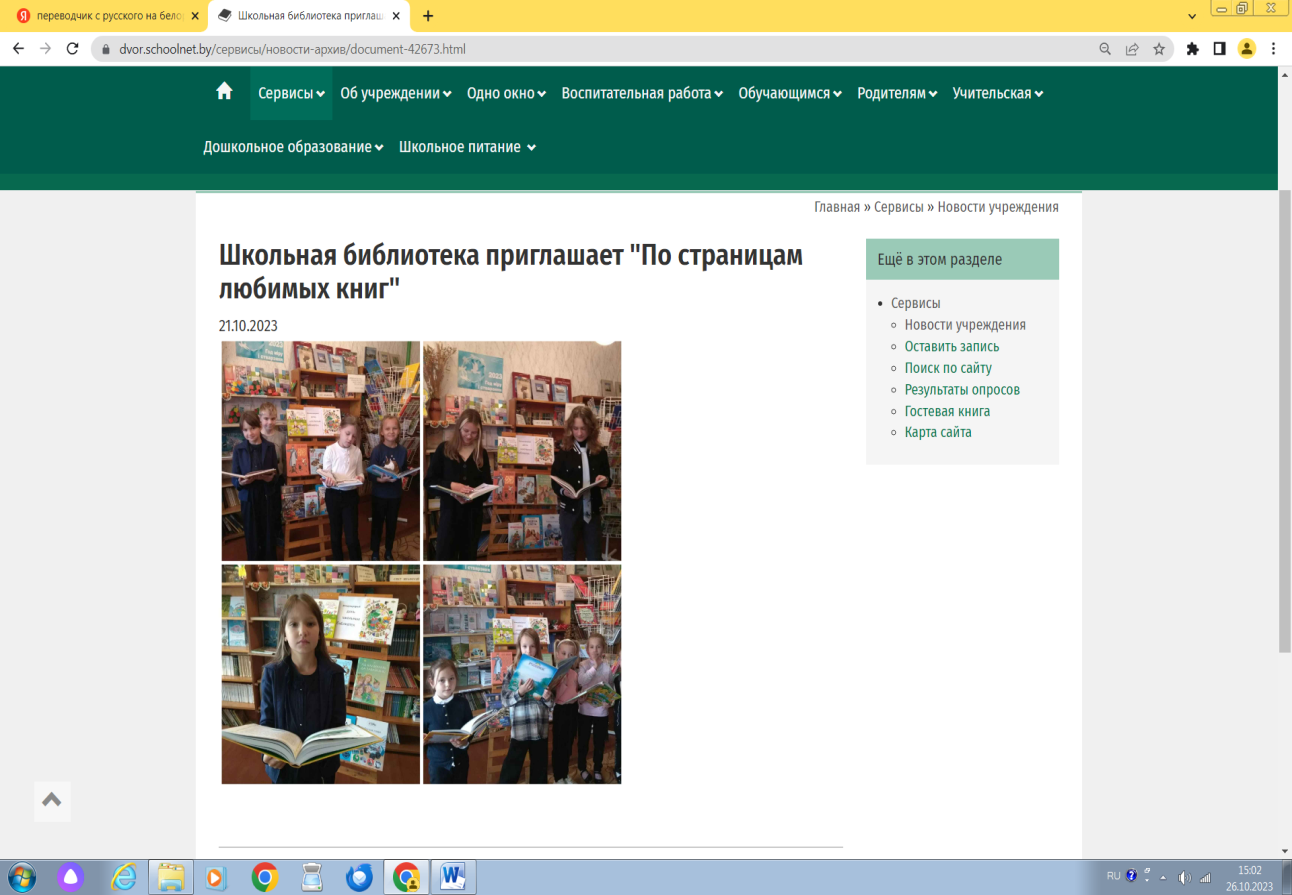 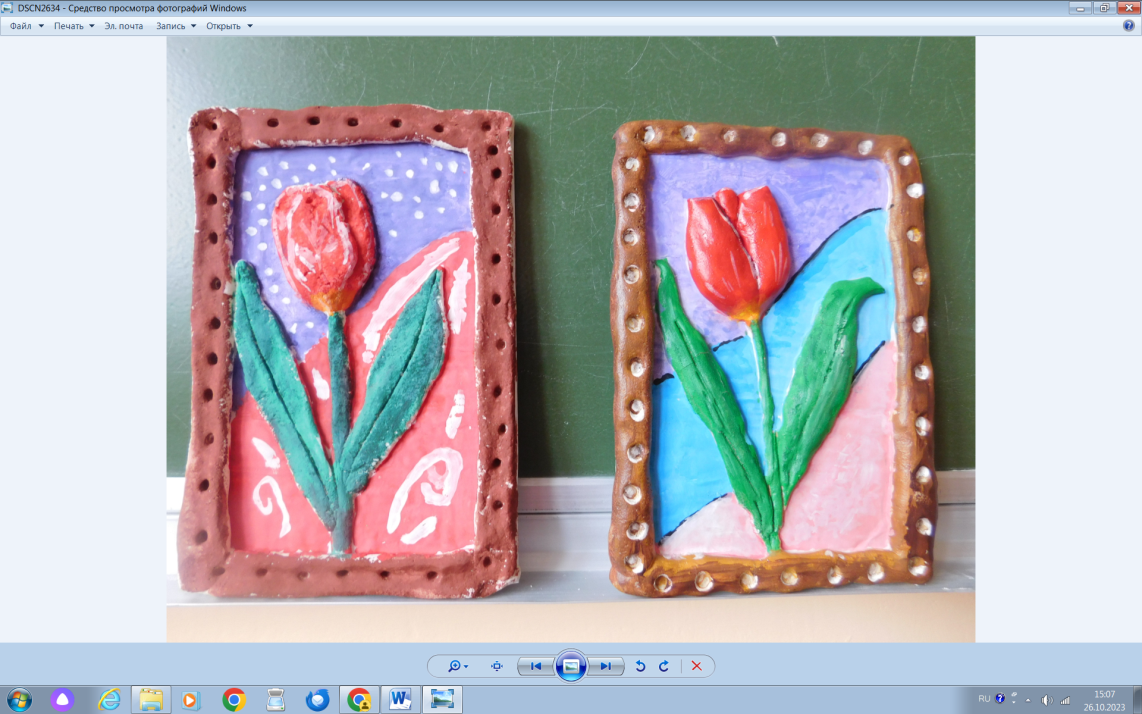 Сягодня вучні прынялі ўдзел у круглым стале “Куды пайсці вучыцца?”, у творчай майстэрні “Чароўны пластылін”.  Працавала школьная бібліятэка па тэме “Па старонках любімых кніг”. Працаў ваенна-патрыятычны клуб “Абаронца”. Аб’яднанне па інтарэсах “Танцуем разам”. Прайшлі заняткі па дапрафісійнай падрыхтоўцы для вучняў 10 і 11 класаў у аг.Петкавічы (ДУА “Петкавічская сярэдняя школа” і г.Дзяржынску (Мінскі дзяржаўны абласны каледж).